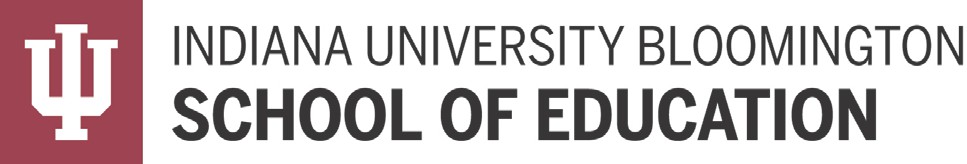 Graduate Studies, Recruitment, Admissions & Financial Aid CommitteeMeeting #1 Agenda | August 28, 2019 | 1 – 3pm | 2102Voting ItemsReview/Approval of Minutes from March 19, 2019Program ChangesCurriculum Studies Track Name Change – Keith Barton at 1pmUpdated GRE Requirement Change for HESA MsEd, PhD, and EdD –Danielle DeSawal at 1:30pmCounseling Psychology Minor Change – Lynn Gilman at 1:50pmPolicy ReviewProposed Policy for 10-hour Online Training Requirement – Sarah LubienskiRevisions to EdD Committee Policy – Sarah LubienskiDiscussion ItemReview GSC Template Documents – Matt Boots & Sarah LubienskiFellowship Subcommittee Assignments (Beechler, Dean’s, Dissertation, Malvina)Strategic Plan Matrix – Sarah Lubienski